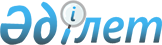 О принятии государственного коммунального предприятия на праве хозяйственного ведения "Акмола су арнасы" при отделе жилищно-коммунального хозяйства, пассажирского транспорта и автомобильных дорог Коргалжынского района Акмолинской области из коммунальной собственности в республиканскую собственность
					
			Утративший силу
			
			
		
					Постановление Правительства Республики Казахстан от 12 апреля 2014 года № 348. Утратило силу постановлением Правительства Республики Казахстан от 11 сентября 2018 года № 556
      Сноска. Утратило силу постановлением Правительства РК от 11.09.2018 № 556.

      Сноска. Утратило силу, за исключением пункта 1 постановлением Правительства РК от 19.09.2014 № 994.


      1. Принять в установленном законодательством порядке из коммунальной собственности государственное коммунальное предприятие на праве хозяйственного ведения "Акмола су арнасы" при отделе жилищно-коммунального хозяйства, пассажирского транспорта и автомобильных дорог Коргалжынского района Акмолинской области как имущественный комплекс в республиканскую собственность и передать в ведение Министерства окружающей среды и водных ресурсов Республики Казахстан.
					© 2012. РГП на ПХВ «Институт законодательства и правовой информации Республики Казахстан» Министерства юстиции Республики Казахстан
				
В соответствии с постановлением Правительства Республики Казахстан от 1 июня 2011 года № 616 "Об утверждении Правил передачи государственного имущества, закрепленного за государственными юридическими лицами, из одного вида государственной собственности в другой" Правительство Республики Казахстан ПОСТАНОВЛЯЕТ:
2. Переименовать государственное коммунальное предприятие на праве хозяйственного ведения "Акмола су арнасы" при отделе жилищно-коммунального хозяйства, пассажирского транспорта и автомобильных дорог Коргалжынского района Акмолинской области в республиканское государственное предприятие на праве хозяйственного ведения "Нуринский групповой водопровод" Министерства окружающей среды и водных ресурсов Республики Казахстан (далее – предприятие).
3. Определить Министерство окружающей среды и водных ресурсов Республики Казахстан уполномоченным органом соответствующей отрасли.
4. Основным предметом деятельности предприятия определить содержание, эксплуатацию, а также обеспечение безопасности водохозяйственных систем и сооружений, находящихся в государственной собственности.
5. Министерству окружающей среды и водных ресурсов Республики Казахстан в установленном законодательством порядке:
1) внести на утверждение в Комитет государственного имущества и приватизации Министерства финансов Республики Казахстан устав предприятия;
2) обеспечить государственную перерегистрацию предприятия в органах юстиции;
3) совместно с Комитетом государственного имущества и приватизации Министерства финансов Республики Казахстан, а также акиматом Акмолинской области принять иные меры, вытекающие из настоящего постановления.
6. Утвердить прилагаемые дополнения, которые вносятся в некоторые решения Правительства Республики Казахстан.
7. Настоящее постановление вводится в действие со дня подписания.
Премьер-Министр                                                
Республики Казахстан                                                К. Масимов ДОПОЛНЕНИЯ,
которые вносятся в некоторые решения
Правительства Республики Казахстан
1. В постановлении Правительства Республики Казахстан от 21 декабря 2004 года № 1344 "Об утверждении перечня водохозяйственных сооружений, находящихся в республиканской собственности" (САПП Республики Казахстан, 2004 г., № 49, ст. 638):
в перечне водохозяйственных сооружений, находящихся в республиканской собственности, утвержденном указанным постановлением:
раздел "3. Групповые водопроводы" дополнить подпунктом 24) следующего содержания:
"24) Нуринский групповой водопровод".
2. В постановлении Правительства Республики Казахстан от 11 июня 2007 года № 483 "О некоторых вопросах республиканской государственной собственности" (САПП Республики Казахстан, 2007 г., № 19, ст. 214):
в перечне республиканских государственных предприятий, необходимых для выполнения общегосударственных задач, утвержденном указанным постановлением:
раздел "Министерство окружающей среды и водных ресурсов Республики Казахстан":
дополнить строкой, порядковый номер 278-15, следующего содержания:
"278-15. Республиканское государственное предприятие на праве хозяйственного ведения "Нуринский групповой водопровод" Министерства окружающей среды и водных ресурсов Республики Казахстан".
3. В постановлении Правительства Республики Казахстан от 25 февраля 2013 года № 172 "Вопросы Министерства окружающей среды и водных ресурсов Республики Казахстан" (САПП Республики Казахстан, 2013 г., № 17, ст. 302):
в Положении о Министерстве окружающей среды и водных ресурсов Республики Казахстан:
в перечне организаций, находящихся в ведении Министерства окружающей среды и водных ресурсов Республики Казахстан и его ведомств:
дополнить строкой, порядковый номер 49, следующего содержания:
"49. Республиканское государственное предприятие на праве хозяйственного ведения "Нуринский групповой водопровод" Министерства окружающей среды и водных ресурсов Республики Казахстан".